АННОТАЦИЯ РАБОЧЕЙ ПРОГРАММЫ ДИСЦИПЛИНЫ «ТОКСИКОЛОГИЯ» ОРДИНАТУРЫ ПО СПЕЦИАЛЬНОСТИ31.08.02 «АНЕСТЕЗИОЛОГИЯ - РЕАНИМАТОЛОГИЯ»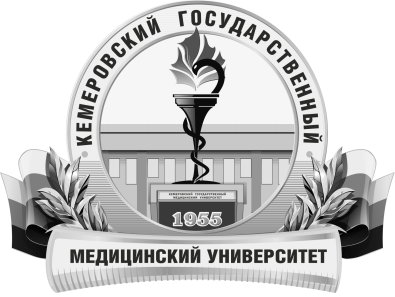 КЕМЕРОВСКИЙ ГОСУДАРСТВЕННЫЙ МЕДИЦИНСКИЙ УНИВЕРСИТЕТКафедра анестезиологии, реаниматологии, травматологии и ортопедииСоставляющие программыНаименование дисциплины и аннотацияТрудоёмкость, час/ ЗЕТ«Токсикология»72/2Цель изучения дисциплиныЗакрепление теоретических знаний, развитие практических умений и навыков, полученных в процессе обучения клинического ординатора, формирование профессиональных компетенций врача-специалиста, т.е. приобретение опыта в решении реальных профессиональных задач, связанных с токсикологией. Место дисциплины в учебном планеВариативная часть. Блок 1.Изучение дисциплины требует знания, полученные ранее при освоении дисциплинОсновной образовательной программы высшего образования по специальности «Лечебное дело» или «Педиатрия», базовой части программы обучения по специальности «Анестезиология и реаниматология».Дисциплина необходима для успешного освоения дисциплинАнестезиология и реаниматология, патология, медицина чрезвычайных ситуаций, экстракорпоральные методы лечения, интенсивная терапия в педиатрии и практик: анестезиология и реаниматология, трансфузиология.Формируемые виды профессиональной деятельностипрофилактическая; диагностическая; лечебная; Компетенции, формируемые в результате освоения дисциплиныПК-1, ПК-5, ПК-6.Содержание дисциплиныТема 1. Классификация ядов и отравлений. Токсикокинетика. Дифференциальная диагностика острых отравлений по основным клиническим синдромам и симптомам. Лабораторная диагностика острых отравлений.Тема 2. Общие принципы интенсивной терапии острых отравлений.Тема 3. Отравления веществами прижигающего действия.Тема 4. Отравления спиртами и наркотическими веществами.Тема 5. Отравления ядовитыми газами.Тема 6. Отравления психотропными препаратами.Тема 7. Медикаментозные отравления.Тема 8. Отравления металлами.Тема 9. Отравления промышленными и бытовыми ядами.Форма промежуточного контроляЗачет